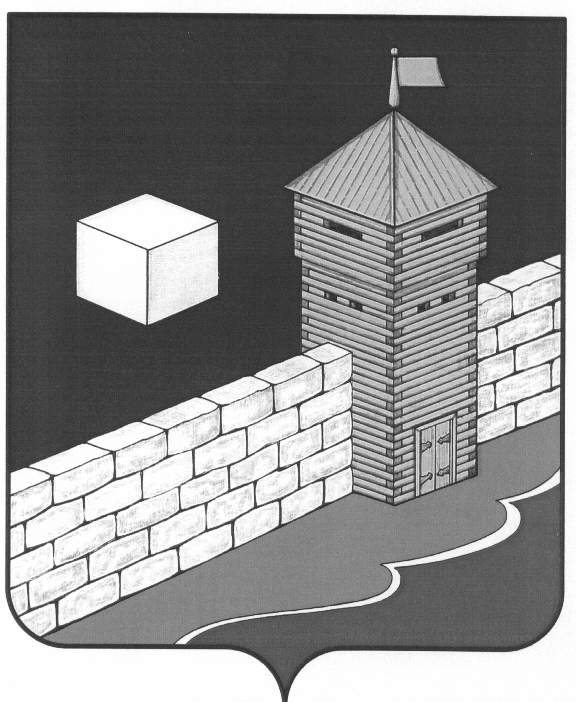 АДМИНИСТРАЦИЯ ПИСКЛОВСКОГО СЕЛЬСКОГО ПОСЕЛЕНИЯПОСТАНОВЛЕНИЕ456579 с. Писклово Еткульского района Челябинской области ул. Советская д.3ОГРН 107401636052  ИНН 7430000397  КПП 743001001«26» __мая__ 2017 года № _17_Об определении места первичного сбора и              временного            размещения ртутьсодержащих                              ламп на      территории               Пискловского сельского поселения  В соответствии с Федеральным законом от 06.10.2003 №131-ФЗ «Об общих принципах организации местного самоуправления в Российской Федерации», Постановлением Правительства Российской Федерации № 681 от 03.09.2010 «Об утверждении Правил обращения с отходами производства и потребления в части осветительных устройств, электрических ламп, ненадлежащий сбор, накопление, использование, обезвреживание, транспортирование и размещение которых может повлечь причинение вреда жизни, здоровья граждан , вреда животным, растениям и окружающей среде»,администрация Пискловского сельского поселения, ПОСТАНОВЛЯЕТ:1.  Определить место сбора, временного размещения ртутьсодержащих ламп: здание складского помещения, находящегося на территории  бывшего детского сада по адресу:  с. Писклово, ул. Советская, д.13 помещение 1.2. Назначить ответственного по сбору, временному размещению ртутьсодержащих ламп водителя администрации Пискловского сельского поселения Бусыгина Александра Михайловича.3.Утвердить график работы места сбора отработанных ртутьсодержащих ламп для потребителей ртутьсодержащих ламп: последняя пятница каждого месяца с 9 ч.00мин
до 16 ч.00мин.4.  Обеспечить информирование населения Пискловского сельского поселения о правилах безопасного сбора и передачи на хранение отработанных ртутьсодержащих ламп путем размещения информации на информационных стендах. 5. Опубликовать настоящее постановление  на официальном сайте администрации Еткульского района в сети «Интернет».6.  Настоящее решение вступает в силу со дня его опубликования. 7.  Контроль выполнения данного постановления оставляю за собойГлава Пискловскогосельского поселения                                                        Н.Н. Давыдова